MAP Program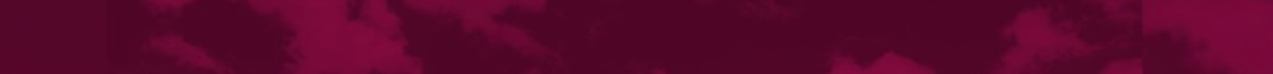 The MAP program allows undergraduate students to take graduate courses and count up to twelve credits toward both undergraduate and graduate degrees in COMM. To enter the MAP program, you must be classified as a Junior, hold a 3.25 GPR, and complete the appropriate paperwork. Below is the list of courses that will count for undergraduate and graduate credit.The Department of Communication Studies allows up to 12 credits of coursework of the above courses to count towards the completion of a master's program of study. To receive graduate credit for up to 12 credit hours, students must receive a grade of B- or higher. MAP courses completed with a grade of C+ or lower are not eligible for graduate credit. Students must apply and complete a contract to be accepted into the  MAP program, and during their last semester of studies in their undergraduate program apply to the Graduate School. All MAP credits will then transfer to their Graduate credits upon the confirmation of their undergraduate degree. MAP students must maintain a minimum 3.25 GPA and earn a B- or better in all courses to receive MAP credit. For additional information about MAP and all the requirements to participate in MAP please visit with the Department Head of Communication Studies. Enrollment in graduate courses requires the approval of the Department Head of Communication Studies.  Students should speak with their financial aid representative regarding any potential impact taking graduate-level courses may have on their undergraduate financial aid package.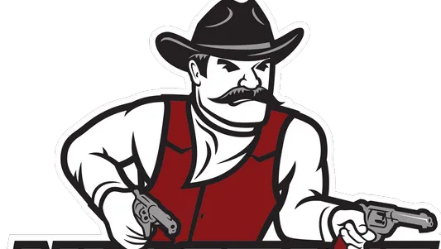 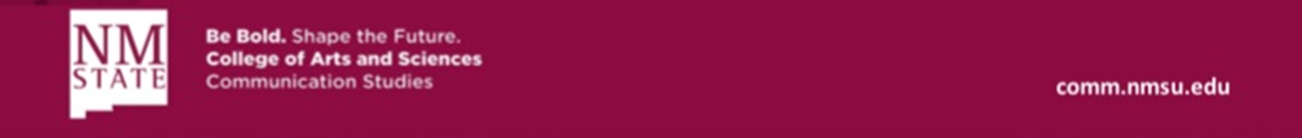 Course to Enroll inCourse TopicCounts for UndergraduateCOMM 550Communication TechnologyCOMM 450COMM 557Strategic CommunicationCOMM 457COMM 562Family CommunicationCOMM 462COMM 565Nonverbal CommunicationCOMM 465COMM 571Sports CommunicationCOMM 471COMM 595InternshipCOMM 495